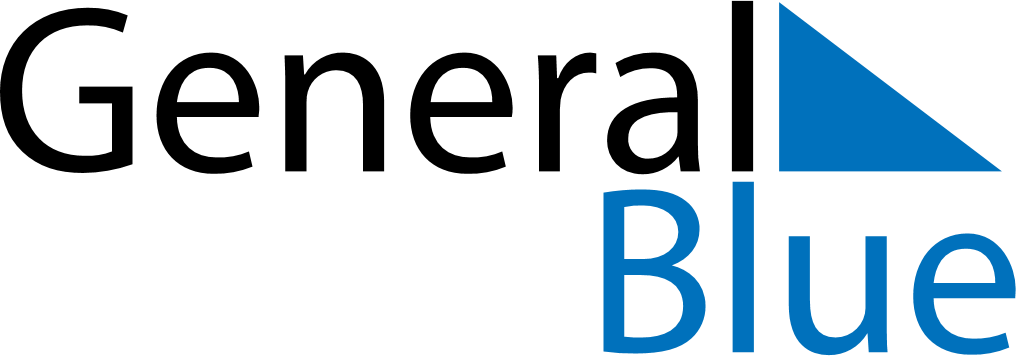 July 2023July 2023July 2023July 2023July 2023July 2023PhilippinesPhilippinesPhilippinesPhilippinesPhilippinesPhilippinesMondayTuesdayWednesdayThursdayFridaySaturdaySunday1234567891011121314151617181920212223Islamic New Year24252627282930Iglesia ni Cristo Day31NOTES